Pohádka K. J. Erbena: O třech dracíchPracovní list je zaměřený na práci s textem. Děti se naučí, co je odstavec, ale také že pohádky většinou dobře dopadnou a můžou z nich plynout ponaučení. Důležité bude, aby děti pozorně naslouchaly. Pohádky jsou podpořené obrazovým materiálem.O třech dracích________________________________________________________Doplňte do pohádky chybějící slova.Byl jednou jeden hrabě. Ten hrabě měl ____ dcery a ___ prasat. V tom okolí byl drak a hrabě mu každý ___ musel jedno prase dát.I dal ten král vyhlásit, že když se najde člověk, který by ta prasata pásl a pokaždé všechna přihnal z pastvy domů, tomu že dá za ženu jednu ze svých dcer. Tu, kterou si vybere.Našel se takový člověk, byl obyčejný, nosil jen halenu, jmenoval se ______ a povídá: „Já budu pást a všechny je domů přiženu. Musíš mi ale dát __________________________________________.K čemu si myslíte, že uvedené věci bude potřebovat?………………………………………………………………………………………………………………………………………………………………………………………………………………………………………………………………………………………………………………………………………………………………………Jak začíná třetí odstavec pohádky?Byl    	   I dal  		Našel seNakreslete a napište, kolik hlav měl druhý a třetí drak?Jak Martin dokázal porazit všechny draky? Jak byste je porazili vy?………………………………………………………………………………………………………………………
……………………………………………………………………………………………………………………..
……………………………………………………………………………………………………………………..
……………………………….……………………………………………………………………………………..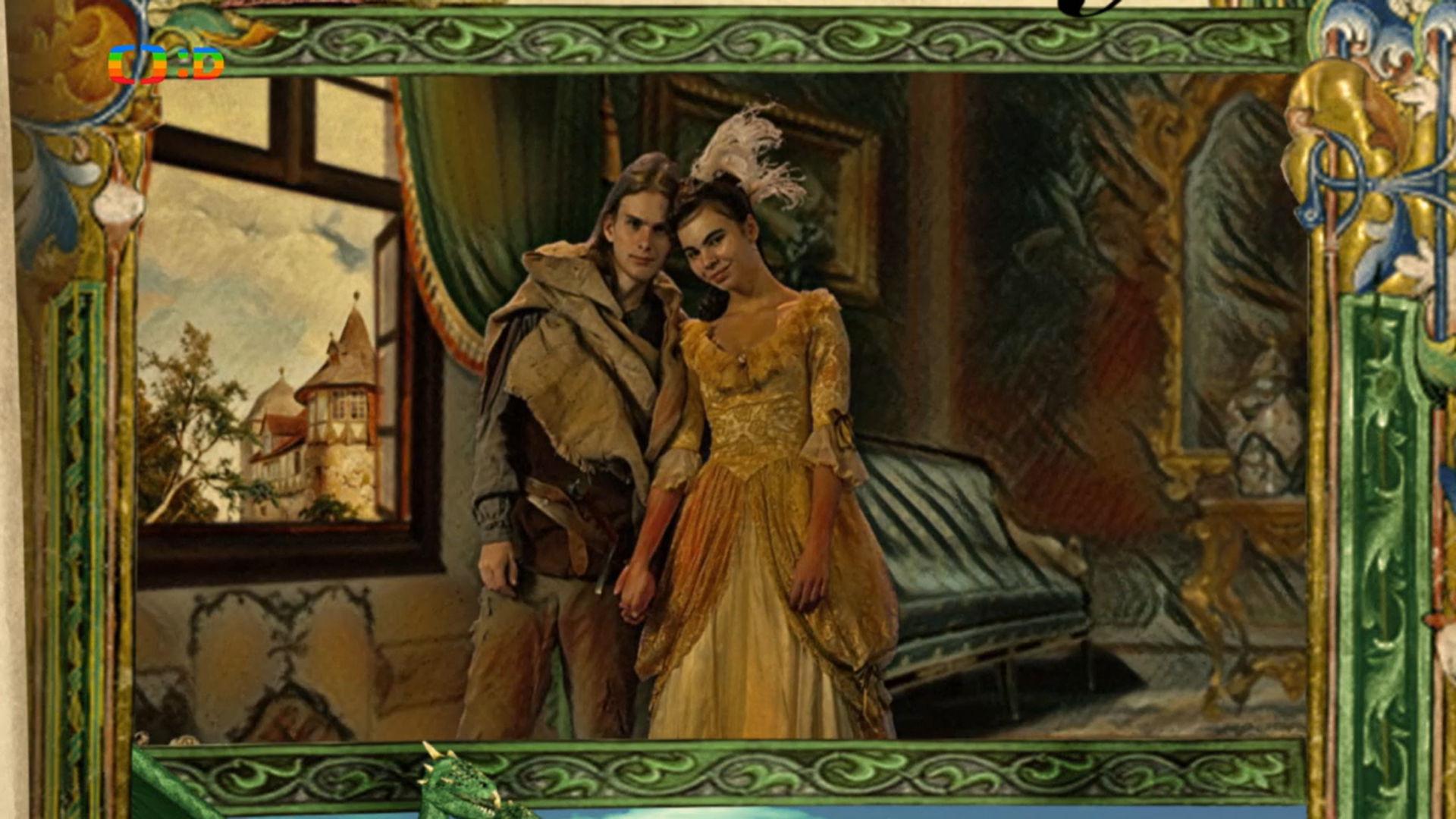 A všechno dobře dopadlo…Vyprávějte svými slovy ostatním, jak pohádka skončila.Jaké plyne z pohádky podle vás ponaučení?………………………………………………………………………………………………………………………………………………………………………………………………………………………………………………………………………………………………………………………………………………………………………Co jsem se touto aktivitou naučil/a:………………………………………………………………………………………………………………………………………………………………………………………………………………………………………………………………………………………………………………………………………………………………………………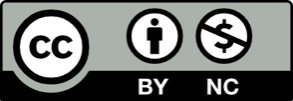 první drak druhý draktřetí drak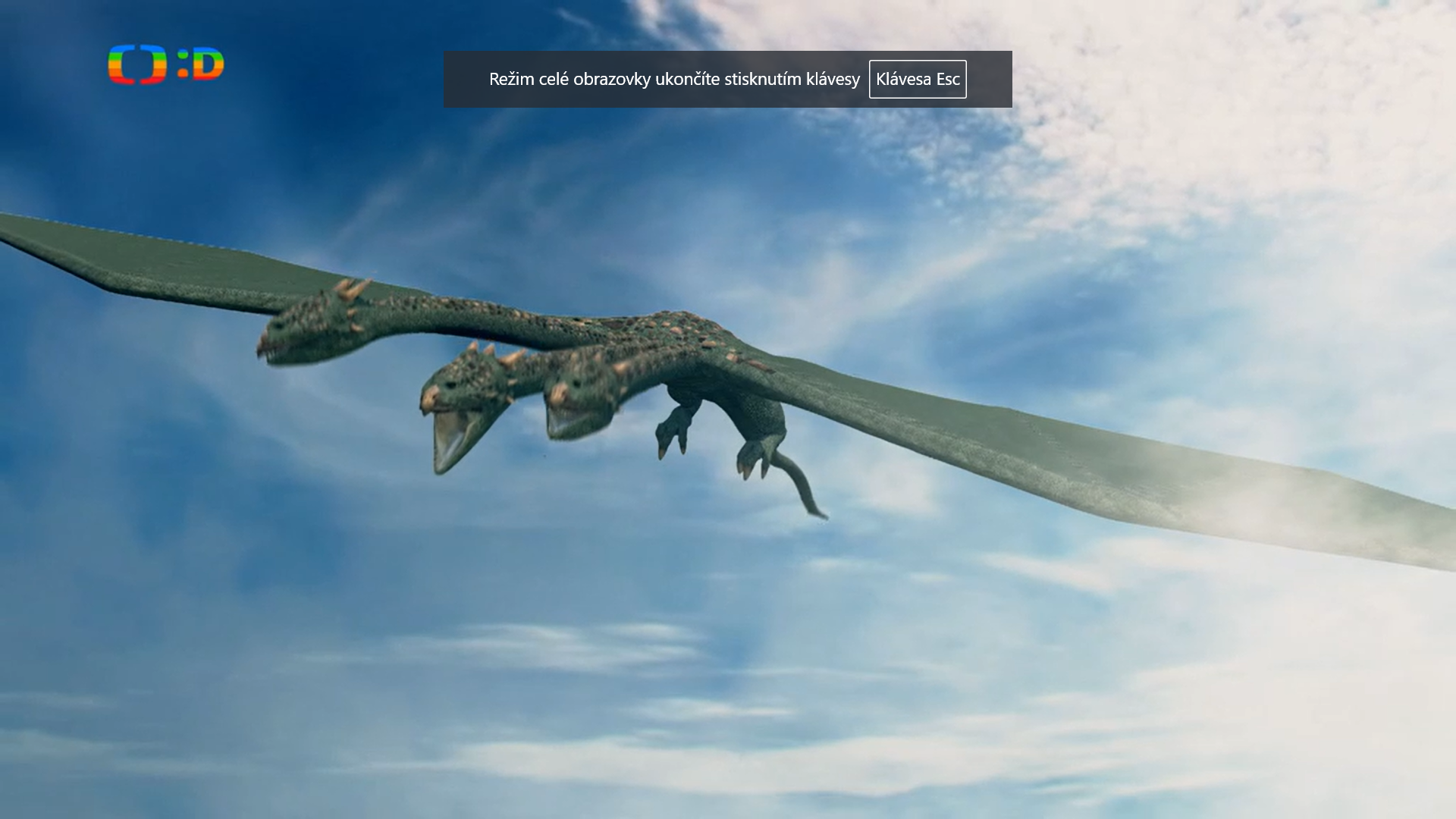 měl tři hlavy